ООД лепка «Декоративная посуда»Цель: Обобщать  и закреплять знания детей о посуде и способах ее изготовления.Задачи: - учить творчески подходить к выполнению работы и самостоятельно выбирать способ лепки. - украшать готовое изделие углубленным рельефом при помощи стеки, или налепами. - закреплять навыки аккуратной лепки.- развивать творческие способности детей (умение самостоятельно выбирать посуду для лепки и придумывать узор для украшения);- формировать умение переносить усвоенные способы лепки на изготовление новых изделий.- воспитывать интерес к истории, предметам посуды; прививать у детей понятие о необходимости труда.Материал и оборудование:1. Стека, доска для лепки, пластилин.2. Иллюстративный материал с изображением декоративной посуды, образцы способов лепки.Ход занятия:Загадываем загадку:Есть у радости подругаВ виде полукругаНа лице она живётТо куда-то вдруг уйдёт,То внезапно возвратитсяГрусть тоска её боитсяЧто это? (улыбка)- Подарим друг другу улыбку и начнём наше занятие.- Давай вспомним как мы побывали в прошлом посуды:Люди с древних времен лепили глиняную посуду. Сначала они хранили в ней разные продукты: овощи, фрукты, зерно. Но однажды один горшок стал крепким, легким, звонким, но главное он не размокал от воды. Так глиняная посуда вошла в быт первых людей. Постепенно при лепке посуды люди стали изменять форму изделий, делали кувшины с длинными узкими горлышками для воды и широкие массивные сосуды с крепкими ручками для других продуктов. Вскоре стали отбирать наиболее удачные и красивые изделия, а потом и сами стали украшать посуду разными способами. - Как  называются мастера, которые изготавливают посуду из глины?   (Гончары.)- У каждого гончара есть свои секреты по изготовлению посуды. Секрет изготовления глиняной посуды передавался от отца к сыну. То есть со временем посуда стала настоящим украшением стола, а потом и жилища человека. Появились причудливые изящные вазы, кувшины разнообразных форм и размеров, т.е. появилась декоративная посуда.-Что значит «декоративная»?( служащая для украшения, исполненная ручным трудом, яркая, с картинками) -  Какими способами можно украсить посуду?   ( налепами, углубленным рельефом, росписью)- Давай рассмотрим некоторые изделия поближе. (Приложение 1.) Перед тобой разные виды посуды: ваза, кувшин, сахарница. Нравятся они тебе? Чем именно?(Ответы ребёнка)- А как ты думаешь, каким способом вылепили эту вазу? А эту сахарницу? и т. д. (Способы лепки-  ленточный, кругового налепа )  (Приложение 2.)-Сегодня мы, как настоящие мастера гончарного дела, будем создавать декоративную посуду, применяя известные нам способы лепки.-А какими способами мы будем украшать наши изделия? ( Налепами, тиснением, прорисовывать узор стекой) - Настоящие мастера – умельцы сушат и закаливают свою посуду в специальной печи. Как называют такую печь? (Печь для обжига изделий из глины называют муфельной)-  Чтобы стать настоящим мастером надо много трудиться.                                  - Для начала разомнём наши руки.Пальчиковая гимнастика.Эй, ребята, не ленись,На разминку становись,(замок, пальцы движутся)Мы посуду всё лепили,(сжать, разжать кулаки)И водою руки мыли,(растереть ладошки)Чашки, блюдца в ряд стоят,(ладошки кверху, сгибаем пальцы по одному)И на солнышке блестят.(фонарики)-А теперь приступай к работе. - Я буду лепить декоративную чашку и блюдце.- Подумай, какую посуду ты хотел бы вылепить, и какой способ нужно для этого использовать.1.Лепка чашки От куска пластилина отделить приблизительно четвёртую часть для дна.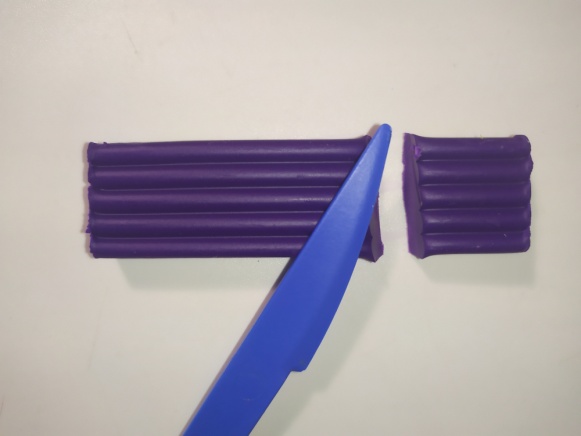 Меньшую часть пластилина скатать в шар. Большую – в валик и расплющить, чтобы получилась лента.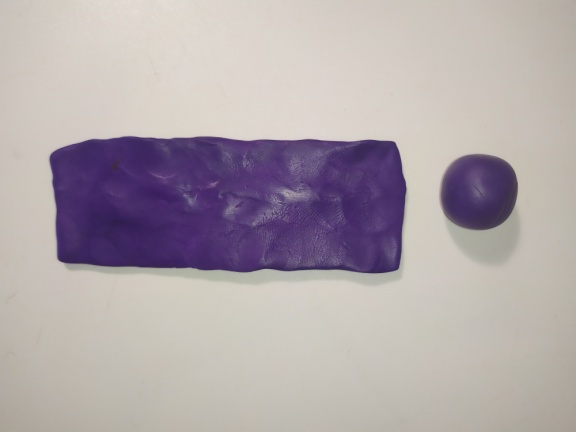 Шар расплющить в диск. Ленту свернуть так, чтобы получился цилиндр. Место соединения сгладить.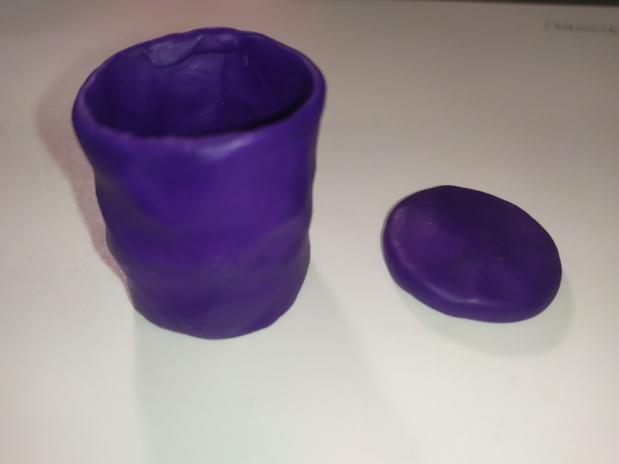 Прижать и примазать дно к стенкам.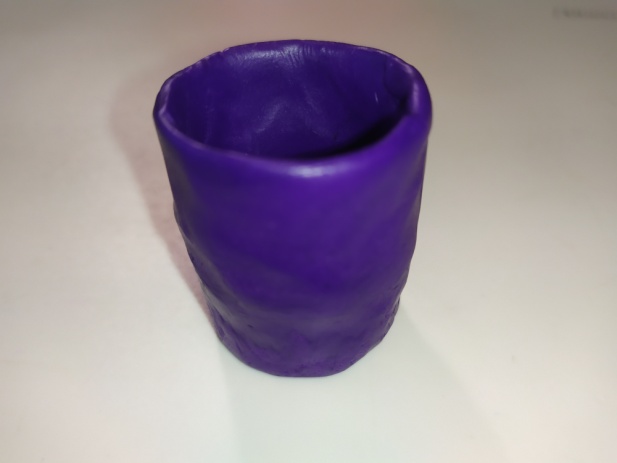  Импровизируем и делаем чашечке форму.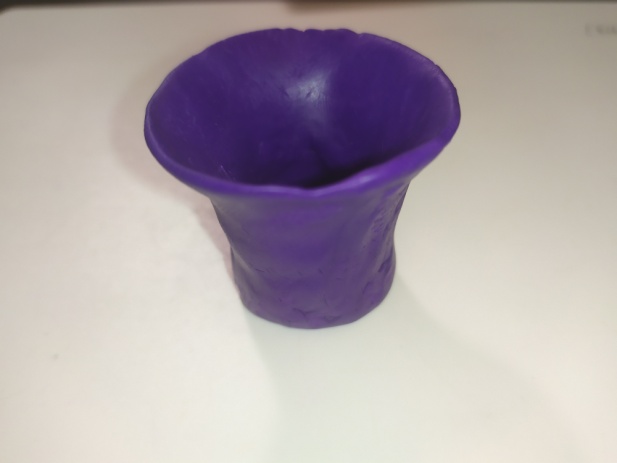 Добавляем «ручку».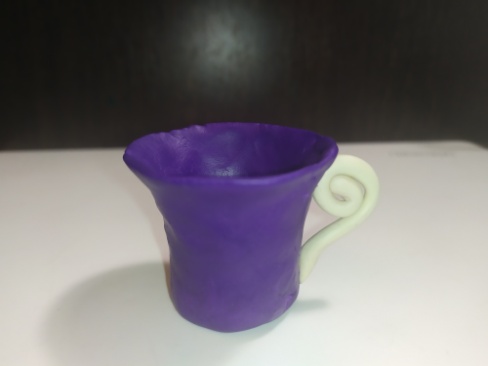 Выбираем способ украшения.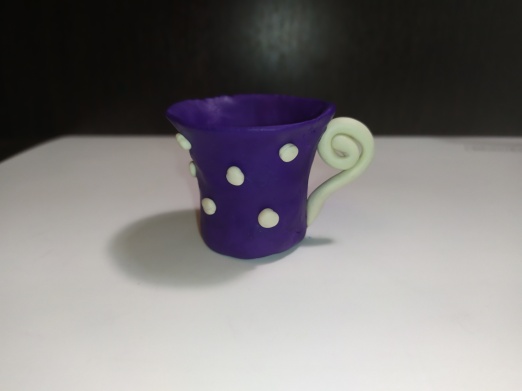 2. Лепим блюдце.Скатать шар и расплющить в диск.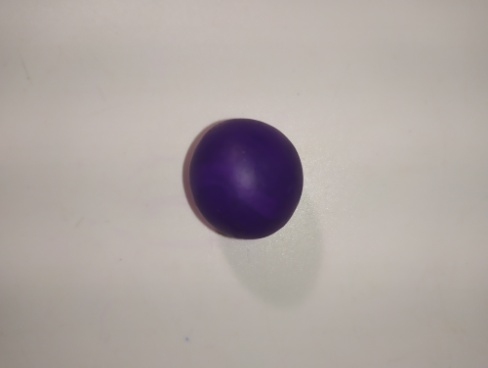 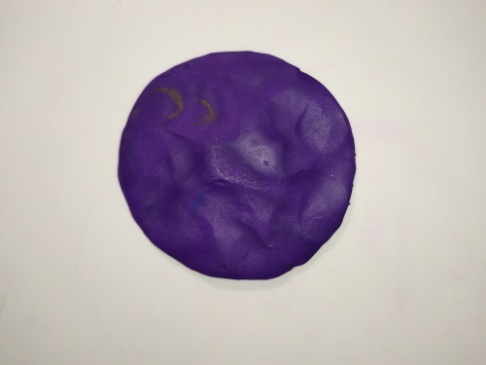 Придавить центральную часть круглой крышечкой, формируя дно тарелки.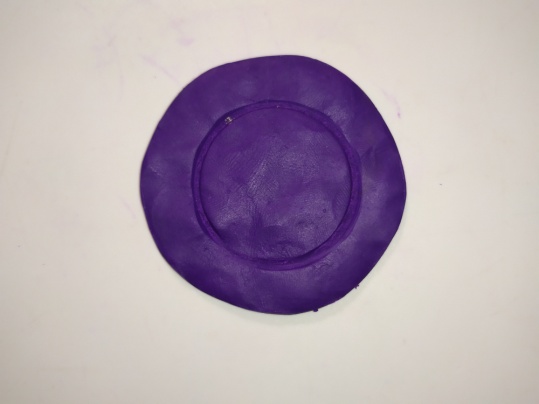 Декорируем бортики тарелки.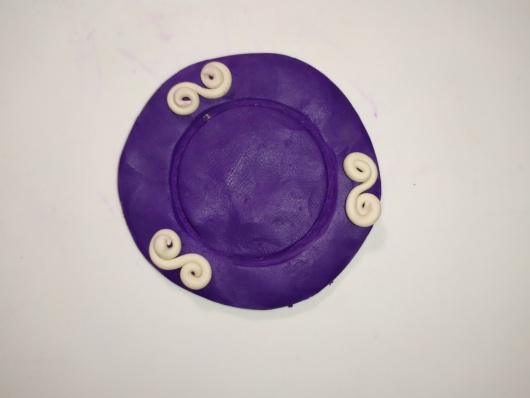 Наша декоративная чашка с блюдцем готовы.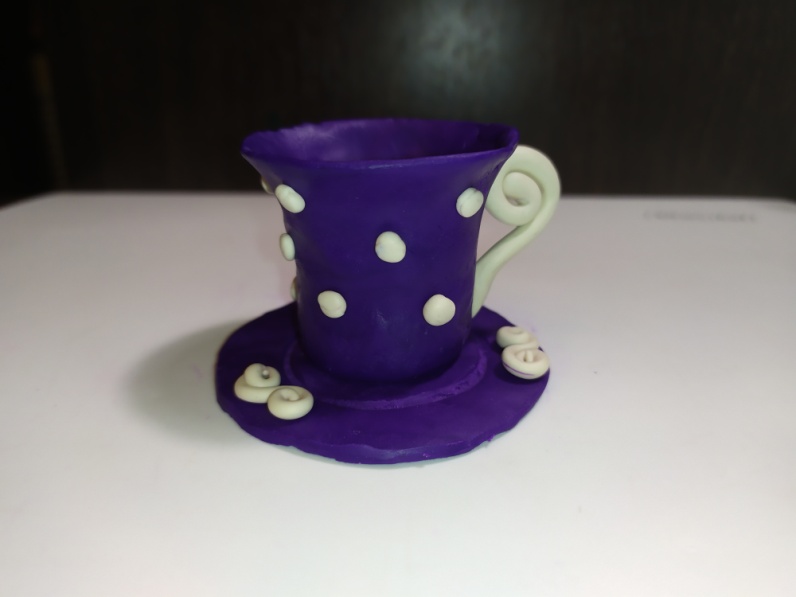 – А теперь давай на минуту закроем глаза и постараемся вспомнить самые интересные моменты занятия, что тебе понравилось больше всего?(Ответы ребёнка) Приложение 1.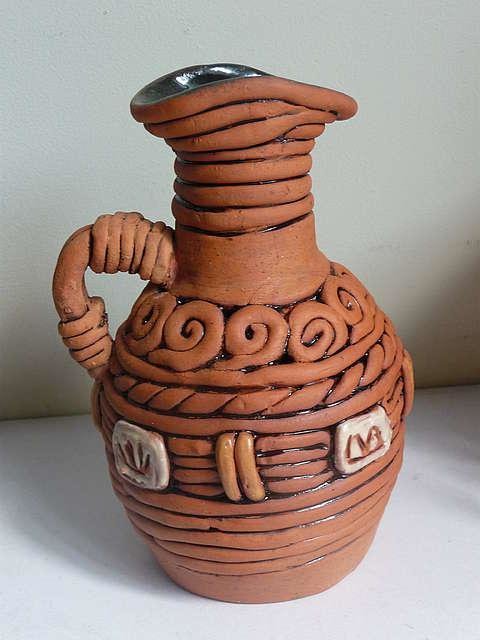 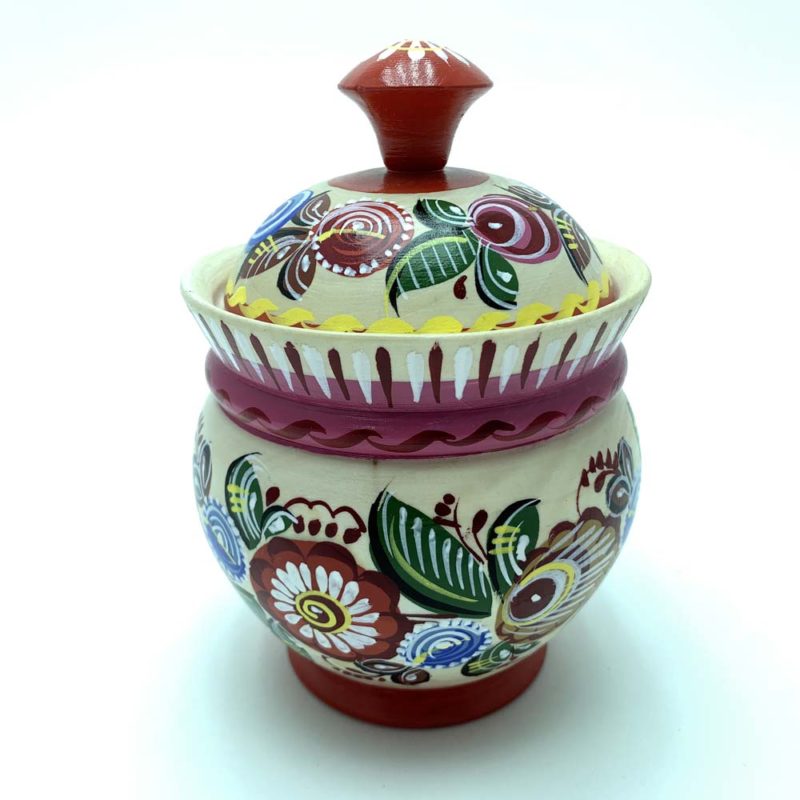 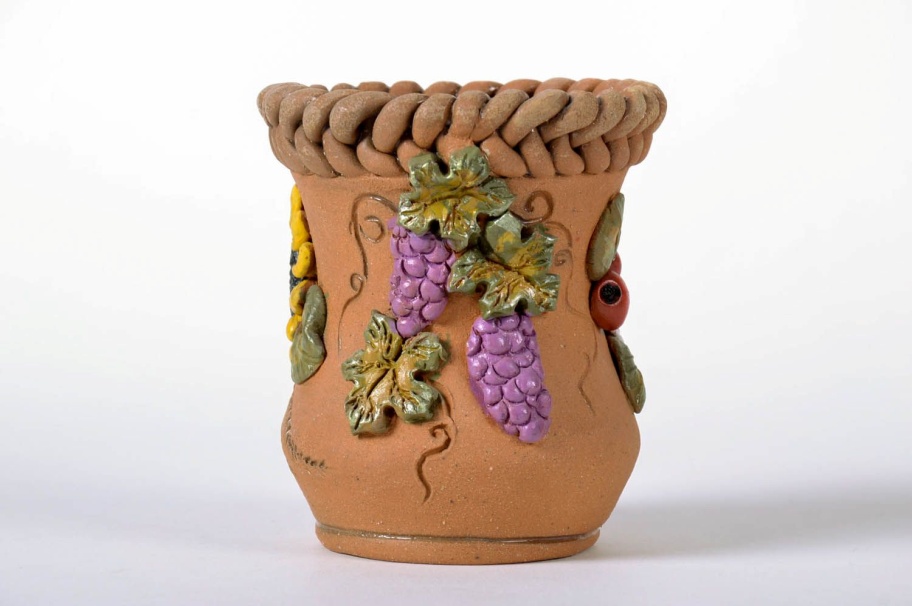 Приложение 2.Ленточный способ лепки Сп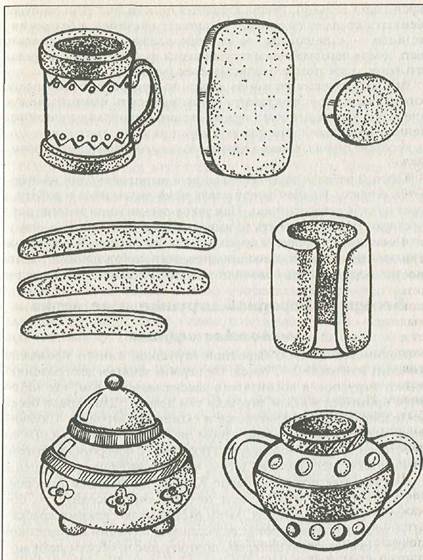 СпппСпрСпособ кругового налепа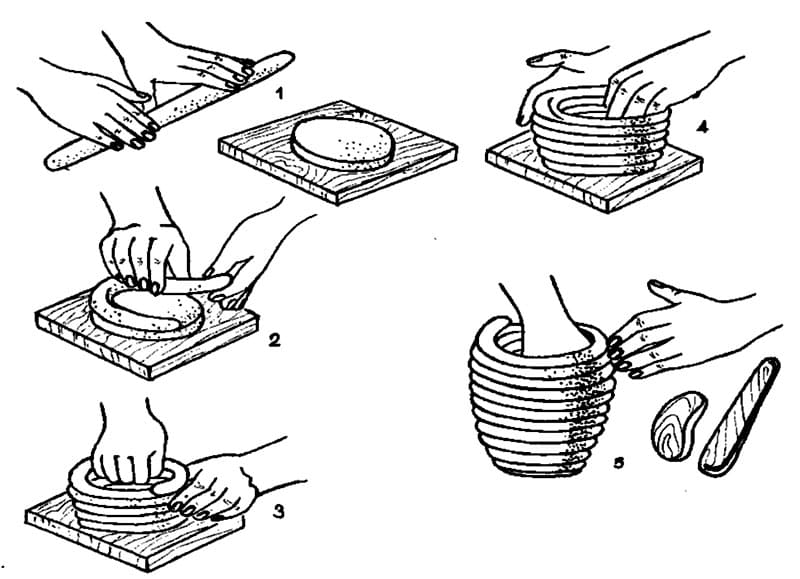 ььь